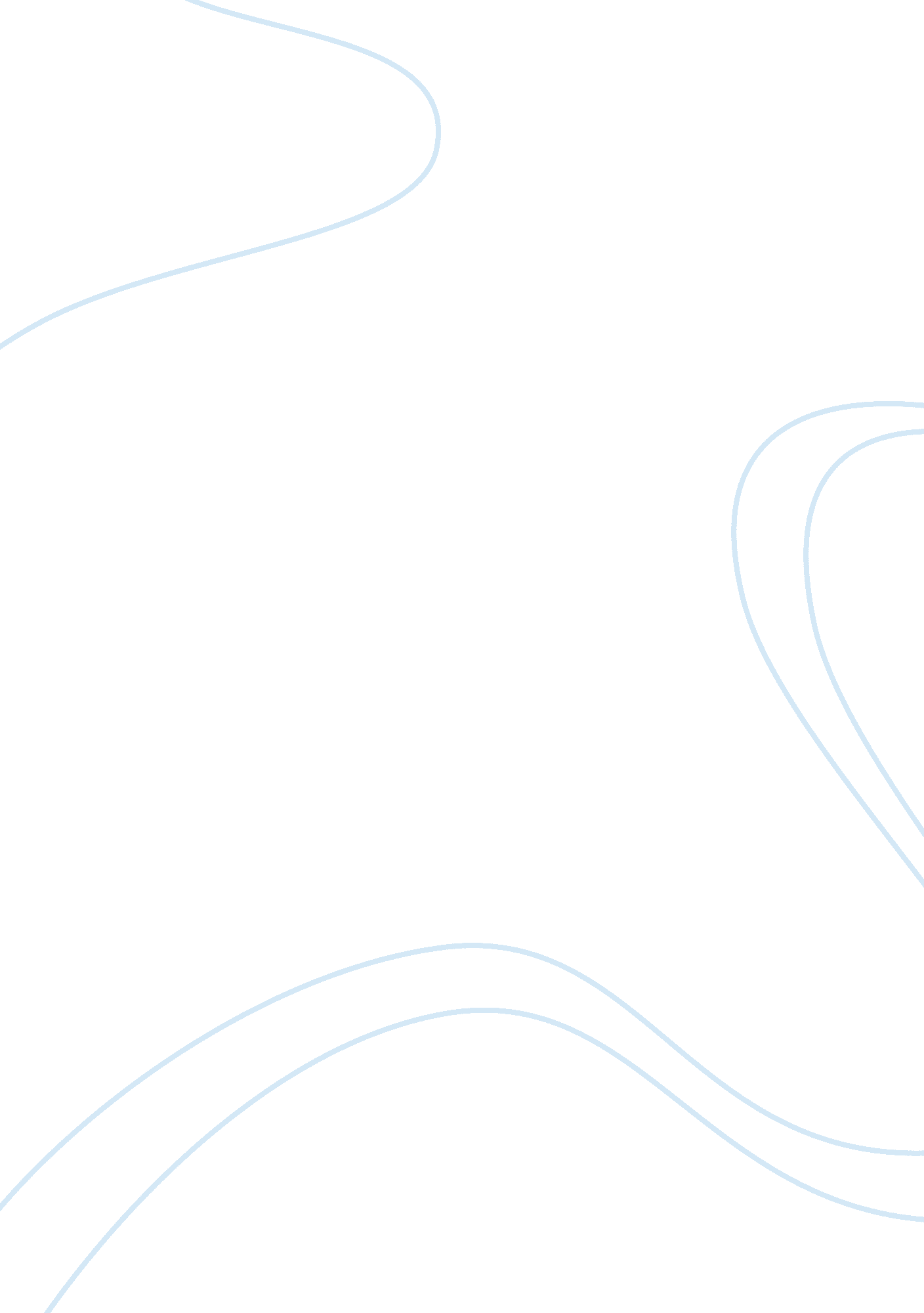 Evolution of internet marketingBusiness, Marketing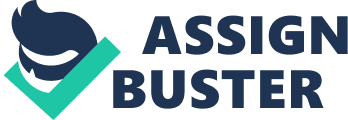 Internet Marketing in the Past, Present, and Future Online marketing is among the well-recognized and triumphant marketing techniques, and it has transformed immensely over the past years. There were only a few people who had the ability to possess the technology needed. Today, it reaches almost all the people globally (Karr, 1). Most of the individuals associate online at some point during the day, and marketing has adjusted. Apparatus and expertise are transforming as quickly as the invention of bandwidth, platforms, and hardware. These elements are among the many captivations of working in the new media (Karr, 3). It is presently acknowledged that the power of the Internet, interactivity, and scope offers traders with the chance to change their client’s shopping familiarity including strengthening their own contest positions. The ability of the Internet to offer information, enhances dual communication with clients, gathers market evaluation data, endorses products and service, and upholds the online arrangement of goods. This is a very rich and flexible channel that is offered to the traders and retailers. Generally, consumers have reacted to this new channel of innovations enthusiastically and sales for online trading have expanded considerably over the last one and half decade and it is foreseen to keep on increasing into the future. The Internet’s worldwide association unlocks new opportunities for trade dealings in a way that conventional trade dealings cannot fit. Internet Marketing in the Past Solemn efforts to trade online were initiated in the mid 1990, or rather online trade rose in the 1990s when ground-breaking, technically know-how firms reacted to the prospects and problems created by the Internet, to create complicated websites to serve clients in their houses (Gummerus, Catharine, and Christian, 1). Nevertheless, viewing back to when this speedy electronic dealing was just being initiated roughly twenty years ago, its eventual success ought to have seemed far less definite. There were many forecasts, many of which were exceedingly hopeful concerning the impact, possibility, and scale of the computer-generated dealing arena (Kowalkowski, Heiko, and Rogelio, 82). Further, there was an increasing acknowledgment that its destination could be lucidly discerned, when solutions were offered to some of the issue like the extent to which the virtual arena will transform the standards of trade (Doherty and Fiona, 944). For instance, there were questions like whether the Internet will get rid of the accessible trade formats or serve as a normal balance to the present trade acts. Another solution that they sought concerned the kind of individuals, on the basis of their stances and demographics are more probable to become constant Internet traders. Additionally, they sought answers to how the traders will create techniques that are suitable for an online background. For instance, they sought fitting techniques on the basis of the segmentation, promotion, channel harmonization, and pricing (Doherty and Fiona, 946). Lastly, they also looked for answers regarding whether the Internet will ultimately substitute or totally arrange the high street. All these concerns have been frequently revised and tackled over the last one and half decades, a significant literature body has at the moment transformed, which offers people with much lucid comprehension of the function and effect of Internet marketing (Gummerus, Catharine, and Christian, 1). Nonetheless, there have been few intensive endeavors to revise the initial forecasts and predictions, to establish, with the advantage of retrospection, which were discerning, and which were opposing, overstated, or just obviously inappropriate. Even though Internet marketing did not rise in any prearranged and concrete manner till the mid 1990s, its initiation had been extensively portent for a long time, in advance. Thirty years before it made an outburst in the trade scene, there were strong visions offered by researchers and how the future of trade lay in the power of the customers directly utilizing computer technology to purchase commodities and products directly from the main stores. In spite of experiencing a long time of waiting, and a substantial amount of earlier publicity, when internet marketing did finally become real, its bona fide onset still gained a large attention among politicians, managers, academics, bankers, industrialists, and entrepreneurs. Finally, the special ability to distribute concert monetary benefits was enabled online. That was the main catalyst for the huge attention of the Internet action in electronic shopping. Specifically, the attention increased when it became coherent that the Internet could distribute, deliver, assort goods, gather and use client information, and the capability to provide special or rare commodities. Major Shifts within the Industry People are dwelling in a universe where technology transformation is taking place faster and more erratically than at any particular time in history. What is more, marketers are required to get hold of the unprecedented prospects that the digital universe offers. It is evident that the present digital transformation is the same as the industrial transformation that happened more than one hundred and fifty years ago. Another point is that content marketing keeps getting more significant (SEO, 2). Initially, it was because new content aided visitor interaction and augmented SEO ratings. It was all about writing an excellent content with numerous key wordings. However, the bars have gone up because content marketing is in fact and fully well-established as a basis of digital market policies. Technology innovation has enabled incredible transformations in the human acts (Heath). These transformations can be observed since two decade ago. There has been big modification in the internet marketing that has interrupted the status quo. For instance, in the mid 1990s gain of entry to the internet transformed the manner in which individuals consumed and sought information. This only meant that marketers had to struggle with the new techniques of marketing online. Another transformation or change was observed in the early 2000’s. There were the introductions of online social systems which permitted many people to associate globally with one another (SEO, 7). This made marketers to create playbooks to best interact with the possibilities and clients. The last observation was made in the late 2000’s when smartphones were introduced into the market. Smartphones gave people direct gain of entry to all that the internet provided and it did not matter where one was (SEO, 9). This made marketers to changes their tactics and make sure that their content techniques were mobile-friendly. Presently, evaluators believe that the world is in another time of vital transformation where various advancements and changes will have a huge influence on how marketers and commerce in general go about their operations. The Present Internet Marketing Since the inception of Internet marketing in the 90s period, substantial evaluations have been produced. The studies have attempted to analyze and trail the development, type and effect of online marketing (Doherty and Fiona, 949). As a result, having analyzed and summed up the main forecasts that were claimed during initial phase of online marketing. Presently, it is remarkable, to mention the advantages of reflection which seriously evaluate the level each aspect has been actualized (Partridge, 4). The three broad areas of forecast have been evaluated using the preset works to perceive the level of each evidenced aspect that has been well established. A risk of the soaring street Comparatively, it is tranquil to offer decisive information regarding the level of the foreseen risk of the soaring street being actualized online, since there are various commercial evaluators and academics who have tried to observe the internet’s development and examine it effect on conventional commerce. One of the major areas which early evaluators have been largely evidenced to be right is with regards to the spectacular development on internet marketing (Doherty and Fiona, 952). Although the development levels might not have been as striking as some commentators may have foreseen, it can be categorized to be important as well as enduring. Internet marketing is today approximated to develop hastily in terms of online application. Besides, its development levels during the last ten years have continuously augmented as well as surpassed those attained via conventional channels. Research shows that the past concerns with regards to the early forecast of marketing being at risk of disintermediation of the supply channels were rather overstated (Kowalkowski, Heiko, and Rogelio, 86). The international economy has observed the truth asserting the effect of marketing disintercession being rather reserved. General, disintercession would have not indicated any influence concerning the tall street, but specific divisions like entertainment, publishing, music, and conventional travel mediators have effect that are already largely substantial. For example, when clients are trying to buy computer machines they go directly to websites like HP. com, Apple. com, and Dell. com to mention but a few, just to satisfy their needs. The Change of the Market-Place It was predicted in the past that a new kind of market–place would transform in the electronic commerce (Heath). One of the most apparent expressions of this change is that marketing is currently practiced on a dialogue basis rather than communal basis in the electronic markets (Gummerus, Catharine, and Christian, 3). Successful dialogue marketing needs confinement of important amounts of client-oriented data, to infer client requirements as well as options (Doherty and Fiona, 957). Then, components of the marketing mix can be particularly structured to these needs. In actualization, this procedure has naturally been made possible by combining marketing CRM websites, to develop e-CRM utilization. Internet marketing is now offering an actual contribution to advanced organizational operations even though there are issues experienced like data combination, system usability, client retention, and developing trust prior to the total possible of electronic CRM actualization. Idler and Leaders in Internet Marketing After fifteen years, it is now lucid which particular kinds of entities are triumphant in initiating online stores including the market divisions that are exciting and beneficial to customers. There is a great level of inconsistency between dissimilar trade divisions on the basis of which kinds of corporation are excitingly implementing electronic commerce and have been triumphant in starting internet stores. Some of the entrepreneurs have created inclusive and innovative websites although others have been extremely intimidated, thus creating trivial scale, trial uses or entirely disregarding the online latent all together (Doherty and Fiona, 958). As a result, many evaluators have tried to discover the facets that might explain this distinguishing extent of implementation. It has been proposed that there are a range of factors that have substantially impacted the degree which people utilize the online platforms as a market means. For instance, there are certain market divisions like hobby commodities, media products, travel, and customer electronics in which internet marketing has made concrete impact. Furthermore, discoveries have been made about the implementation of e-marketing among people. This is principally pushed by administration sustenance plus tactical fit, while the viewed achievement needs people to organize an assortment of the right assets and expertise, in hold up its Internet performance. The future of Internet Marketing Online marketing is not likely to foreseen with conviction how it will outline the market plans, the marketing operation or the actions of online clients. At some point, the lucidity of the online market-share and influence will continuously escalate. For instance, it was approximated that the vibrant clients figures being in the UK Internet and directory commerce business will augment to approximately thirty million by 2013 (Doherty and Fiona, 960). This was a representation of more than half of the United Kingdom population. Similarly, the United States statistics also offer proof of this fast development presently as well as well into the future. This continuous extension of Internet marketing will unavoidably obtain transformed awareness to its possible influence on the elevated street (Partridge, 11). There are chances that the high street will be substantially affected as online marketing is becoming more and more normal action. In internet marketing, the most important feature is which brand is more significant and it is probable that the big corporations will continuously control internet marketing. Many of the huge corporations may be recognized businesses that will continuously maintain powerful spots in e-commerce in future. In addition, it is also probable that the many channels format will be the opted outline given the client wish to utilize the Internet as an elastic apparatus for evaluating goods and locating shops including buying goods (Doherty and Fiona, 964). It is also latent that the existing traders will continuously experience strong completion from the established triumphant and high profile disintemediators and virtual traders such as Apple. com, Dell. com, and Amazon. com just to mention but a few. It is also probable that the recognized traders will face an increasing pressure from many new corporations who are keen to get a share of the e-market (Kowalkowski, Heiko, and Rogelio, 87). This is because it has always been lucid that there is always a chance for the vibrant and inventive business, thus growing rapidly and strongly. Conclusion The Internet’s worldwide association unlocks new opportunities for trade dealings in a way that conventional trade dealings cannot fit. The above discussion makes it clear that it is crucial for any learner to comprehend the function of the social media, the Internet, and the digital landscape has played in the subject of Internet marketing and how it will play in their future professions. The ancient and present corporations it is clear that there were tactics that worked and those that did not work for the corporations. There have been many changes in the marketing techniques since the mid 1990’s with the aim of the endorsing facets or the mentality underlying any key changes in the method. The future of internet marketing may not be clear but on the basis of the current trend, evaluators have come up with the likely events that will occur in the future. Specifically, it will be imperative for future evaluations to explore the reaction of the retailers in the face of developing customer strength. 